PERSON SPECIFICATION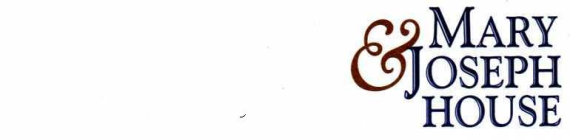 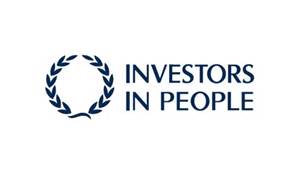 
Please ensure that you address each requirement in your application form.Care WorkerCare WorkerCare WorkerCHARACTERISTICESSENTIALDESIRABLEVALUES/ATTITUDES & BEHAVIOURSStrong ValuesCaring, Kind, CompassionateProfessionalCommittedTreats people with dignity RespectfulNon-judgementalClean, tidy appearanceEDUCATION/QUALIFICATION/TRAININGFull UK driving licenceNVQ2 or equivalent in Health & Social Care

D1 category on driving licenceGCSE Maths & EnglishWillingness to train toward NVQ 3 Health & Social CareRelevant training in mental health and/or alcohol related issues.SKILLS/KNOWLEDGEGood communication skills (both written & verbal)Ability to follow written and verbal instructions and write legibly.Good level of  numeracy & literacy skills (equivalent to grade C GCSE)Experience of handling medication and relevant record keeping. Accurate admin and record keeping skills.Computer literateHealth & Safety/Infection Control Equal OpportunitiesData ProtectionConfidentiality EXPERIENCEExperience of providing personal care and support in a Residential Setting.Experience of key worker system and care plans.Experience of shift work and rotas.Experience of working directly with and an understanding of the needs of people with alcohol and mental health related problems.Experience of working with clients who display challenging behaviour. REQUIREMENTS Good level of physical fitnessAbility to commit to an 8 week rota of 12 hour shifts including days, nights & weekends.